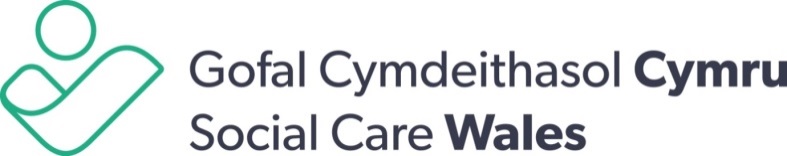 Complaint FormThis form should be completed if you are dissatisfied with any service provided by Social Care Wales and wish the matter to be investigated further.Section APersonal DetailsFirst Names:Surname:Address:Post Code:                                               Telephone No:What address do you want correspondence sent to if different from above?Access / Other requirementsIf you need to visit our offices, please state in the box below if you require wheelchair access / induction hearing loop / sign language / interpreter / easy English interpreter / personal assistant / alternative format documents / mentor support, or any other requirements.  Section BPlease give details of the Department or Person you are complaining about, where appropriate.
First name: Surname:Office Address:    Work Tel No:															What is your complaint?Representative DetailsDo you have a colleague/trade union representative/support worker you wish you to accompany you through the procedure?First Names:Surname: Address:   Telephone No:Incident (Summary)Dates & Time of Incident(s)Key Parties (people) InvolvedAction TakenFull circumstances of the complaint or incident in detail (please continue on aseparate sheet of paper if necessary)What redress or outcome are you looking for?What evidence can you provide to support your complaint? e.g. policies or procedures you believe haven’t been followed Have informal attempts been made to resolve this matter?  If so please detail.For Official Use OnlyRegistration No:Date:                                         Key Contact: